Государственное бюджетное дошкольное образовательное учреждение детский сад № 26 Колпинского района Санкт-ПетербургаКОНСПЕКТ НОДв средней группе«Путешествие в сказочный лес»Подготовила и провелавоспитатель средней гр.Тимченко Л. Б. 2018 годИнтегрированные области: социально-коммуникативное развитие,  познавательное развитие, речевое развитие, художественно-эстетическое развитие, физическое развитие Задачи:Область «Познавательное развитие»Закрепить знания детей о прочитанных ранее сказках, выявить представления о жанровых особенностях сказки;Продолжать развивать умение ориентироваться в пространстве Закреплять умение соотносить количество предметов с цифрами от 1 до 5;Формировать  умение узнавать и называть геометрические фигуры (круг, квадрат, треугольник, прямоугольник), составлять из них логическую цепочку по образцу;Упражнять в воспроизведении указанного количества движений (в пределах 5)  Область «Социально-коммуникативное развитие»Развивать партнерские отношения детей со сверстниками и со взрослыми.Формировать умение работать в  командах. Область «Речевое развитие»Расширять, уточнять и активизировать словарь детей по теме, развивать связную речь, совершенствовать умение правильно и точно отвечать на поставленные вопросыОбласть « Художественно-эстетическое развитие»Продолжать формировать навык двигаться ритмично в соответствии с текстом и характером музыки; обучать детей выразительному пению.Область « Физическое развитие»Закреплять умение бросать и ловить мяч кистями рук (не прижимая к груди)Материал и оборудование: проектор,  экран;пособие «Книга умных сказок»;презентация к досугу;презентация «Правила поведения в лесу для детей»;игра «Подбери пару» (на магнитах: плоскостные теремки и божьи коровки с разным количеством животных и кружков от 1 до 5; плоскостные цветы с цифрами от 1 до 5, цифры от 1 до 5,);набор геометрических фигур (круги, квадраты, треугольники, прямоугольники);магнитная доска;мяч;бубен;музыкальные деревянные ложки по количеству детей и взрослыхХод совместной деятельности.	Дети с воспитателем входят в зал, здороваются с гостями. (Влетает в группу Сорока.)Сорока:  Говорят, что я трещу,              Ни минуты не молчу,              Но нельзя мне замолчать,              Я письмо должна отдать!Воспитатель: Что же это за письмо?Сорока:  От кого оно узнаете,              Если прочитаете!Воспитатель читает письмо: «Здравствуйте, дорогие ребята! Пишут вам бабушка и дедушка. Испекли мы Колобка и положили на окошко студиться, а сами ушли на базар. Приходим, а Колобка и след простыл. Скучно ему стало одному сидеть,  и покатился наш Колобок гулять в сказочный лес, да и заблудился. Помогите, пожалуйста, нам его домой вернуть»На экране слайд 1. «Пустое окошко»Воспитатель: Ребята! Поможем бабушке и дедушке?  Волшебный лес далеко – пешком не                        дойдем.     Запрягайте лошадей                                         И поехали, скорей!Танцевальная композиция «На тройках»На экране слайд 2. «Сказочный лес»Воспитатель: Вот мы и в сказочном лесу! Давайте вспомним правила поведения в нем.Показ презентации «Правила поведения в лесу для детей»Дети отвечают на вопросы по презентацииНельзя забирать животных с постоянного места жительстваНельзя ломать веточки на деревьяхНельзя разрушать птичьи гнездаНельзя резать на коре деревьевНельзя шуметьНе разбрасывать мусорНе топтать грибыНе разрушать муравейникиНе обрывать паутину.Не рвать цветыНе жечь кострыНа экране слайд 3. «Избушка на курьих ножках»Воспитатель: Ребята, а кто это к нам навстречу идет? (Избушка на курьих ножках)                        Кто в ней живет? (Баба Яга)                           Если она добрая, то обязательно поможет найти Колобка.  Давайте постучимся                          в избушку.  Тук-тук-тук, никто не открывает. Тогда постучимся по-другому.Танец «Бабка Ежка»Появляется  Бабка ЕжкаБабка Ежка: Кто это шумит в моем лесу, и спать не дает Воспитатель: Здравствуйте, уважаемая Яга. В вашем лесу заблудился Колобок. А лес                          большой, дремучий, мы можем заблудиться.  Помогите нам его найтиБабка Ежка: Я добрая, я хорошая, помогу, чем смогу. В моем лесу живут разные сказки. В                         одной из них, наверное, и загостился Колобок. Нам может помочь Большая книга                      сказок. Но сказки не простые, а занимательные. Пройти их могут только самые                        умные и смелые ребятаВоспитатель: А мы как раз такие и есть!Игра «Скажи наоборот» (с мячом)Широкий – узкий;Большой – маленький;Длинный – короткий;Далеко – близко;Высокий – низкий;Круглый – квадратный;Утро – вечер;День – ночь; и т.д.Бабка Ежка открывает книгуВ книгу детскую малышТолько постучитсяТук-тук-тук и вот глядишьОживут страницыНа экране слайд 4. «Сказка «Жихарка»Бабка Ежка: В какую сказку мы попали?Лиса унесла Жихарку к себе. Помогите Коту и Петуху построить мостик к лисьей норе. Игра «Логическая цепочка» (Дети делятся на 2 команды и строят мостики из геометрических фигур)На экране слайд 5.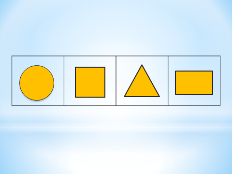 На экране слайд 6. «Сказка «Пых»Бабка Ежка: В какую сказку мы попали?  Хороводная игра «Ежик»  (Приложение 1)На экране слайд 7. «Сказка «Теремок»Бабка Ежка: В какую сказку мы попали?                       Расставьте теремочки на полянке.Игровое упражнение «Найди пару»(На магнитной доске расположены цифры. У детей плоскостные домики с разным количеством персонажей из сказки. Под каждой цифрой необходимо поставить нужный теремок)  На экране слайд 8. «Сказка «Маша и медведь»Бабка Ежка:   В какую сказку мы попали?                       У медведя не простой короб, а  с загадками. Если отгадаете все загадки –                         пройдем дальше.Ждали маму с молоком,
А пустили волка в дом…
Кем же были эти
Маленькие дети?            (Козлята из сказки «Волк и семеро козлят»)Всех важней она в загадке,
Хоть и в погребе жила:
Репку вытащить из грядки
Деду с бабкой помогла.          (Мышка из сказки «Репка»)Возле леса, на опушке,
Трое их живет в избушке.
Там три стула и три кружки,
Три кроватки, три подушки.
Угадайте без подсказки,
Кто герои этой сказки?             (Три медведя из сказки «Три медведя»)Три вершины, 
Три угла, 
Три сторонки – 
Кто же я?            (Треугольник)Не овал я и не круг, 
Треугольнику не друг. 
Прямоугольнику я брат, 
А зовут меня ...                (Квадрат)Нет углов у меня 
И похож на блюдце я, 
На медаль, на блинок,
На осиновый листок.
Людям я старинный друг.
Называют меня …                 (Круг)Воспитатель: А мы про круг песню знаем.Песня «Круг»  (Приложение 2)На экране слайд 9.Бабка Ежка:   В какую сказку мы попали?	             А вот и наш Колобок.Колобочек, наш дружочек!Ты по сказкам погулялИ, наверное, устал.Мы тебя с собой возьмемК бабе с дедом принесем.На экране слайд 10. «Колобок на окошке»Воспитатель: Вот Колобок и дома. Спасибо, тебе Яга за помощь. Чем же тебя отблагодарить?Бабка Ежка:  Люблю я петь и веселиться. Давайте все вместе сыграем на ложках – у меня в                            избушке их очень много «Игра на ложках» (дети совместно с родителями)Воспитатель: Вот и подошло к концу наше сказочное путешествие.                           Что вам больше всего понравилось и запомнилось?  (Ответы детей)Со сказкой жалко нам прощаться,С бабкой Ежкой расставаться.Но не будем уныватьСказку будем в гости звать:Сказка, сказка, приходи,Будут рады малыши!(Дети прощаются и уходят)Приложение 1Хороводная игра «Ежик»В начале игры выбирается ежик, у ведущего в руках бубен.Приложение 2Песня «Круг»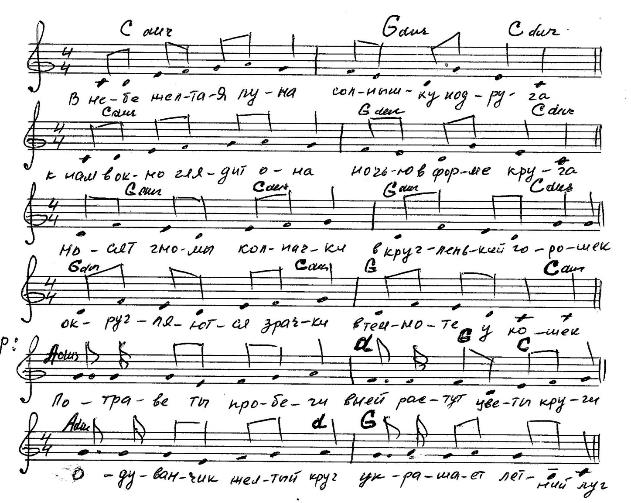                                                                                                          Музыка: С. Головина                                                                                                         Слова:    Н. ИвановаЖил в лесу колючий ежик,Да-да-да.Был он круглый и без ножек,Да-да-да.Дети идут по кругу, взявшись за рукиРебенок – ежик стоит в центре кругаНе умел он хлопатьХлоп…Не умел он топатьТоп…Не умел он прыгатьПрыг…А только носом шмыгатьШмыг…Дети хлопают, топают, прыгают столько раз, сколько ведущий воспроизвел ударов в бубен (от 1 до 5)Ежик только шмыгаетВ лес ребята приходили,Да-да-да.И ежа всему учили,Да-да-даДети идут по кругу, взявшись за руки в другую сторону.Ребенок – ежик стоит в центре кругаНаучили  хлопатьХлоп…Научили топатьТоп…Научили  прыгатьПрыг…А он их носом шмыгатьШмыг…Дети вместе с ежиком хлопают, топают, прыгают и шмыгают столько раз, сколько ведущий воспроизвел ударов в бубен (от 1 до 5)1. В небе желтая луна     Солнышку подруга.    К нам в окно глядит она    Ночью в форме кругаНосят гномы колпачкиВ кругленький горошек.Округляются зрачкиВ темноте у кошекПрипев:   По траве ты, пробеги!Там растут цветы – круги!Одуванчик – желтый круг –                 Украшает летний луг. 2. Вот кружочки в кошельке – Звонкие монетки.Кругляшки в моем кульке –Сладкие конфетки!Угощу тебя, дружок,Кругленьким печеньем.Прячет зеркальце-кружокНаше отраженье.Припев: